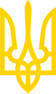 КАБІНЕТ МІНІСТРІВ УКРАЇНИПОСТАНОВАвід 28 лютого 2022 р. N 165КиївПро зупинення строків надання адміністративних послуг та видачі документів дозвільного характеру(назва у редакції постанови Кабінету
 Міністрів України від 19.04.2022 р. N 480)Із змінами і доповненнями, внесеними
 постановами Кабінету Міністрів України
 від 9 березня 2022 року N 233,
від 19 квітня 2022 року N 480,
від 24 червня 2022 року N 722Постанова втратила чинність
(згідно з постановою Кабінету Міністрів України
 від 8 серпня 2023 року N 828)Відповідно до статті 64 Конституції України, статей 121, 20 Закону України "Про правовий режим воєнного стану", Указу Президента України від 24 лютого 2022 р. N 64 "Про введення воєнного стану в Україні" Кабінет Міністрів України постановляє:1. Зупинити строки надання, крім строків надання адміністративних послуг у сферах державної реєстрації юридичних осіб, фізичних осіб - підприємців, державної реєстрації речових прав на нерухоме майно та їх обтяжень, державної реєстрації актів цивільного стану, суб'єктами (особами), що провадять діяльність під час воєнного стану, адміністративних послуг суб'єктами їх надання та строки видачі дозвільними органами документів дозвільного характеру на час воєнного стану в Україні (крім надання адміністративних послуг у сфері будівництва, визначених Законом України "Про регулювання містобудівної діяльності").(пункт 1 із змінами, внесеними згідно з постановами
 Кабінету Міністрів України від 09.03.2022 р. N 233,
від 19.04.2022 р. N 480,
від 24.06.2022 р. N 722)2. Поновити зупинені строки у місячний строк після припинення чи скасування воєнного стану на відповідній території України.Прем'єр-міністр УкраїниД. ШМИГАЛЬ